ПРОЕКТ ПОСТАНОВЛЕНИЯ АДМИНИСТРАЦИИ ГОРОДАВ соответствии с Земельным кодексом Российской Федерации, Федеральным законом от 27.07.2010 №210-ФЗ "Об организации предоставления государственных и муниципальных услуг", руководствуясь постановлением администрации города от 17.09.2018 №1215 "О Порядке разработки и утверждения административных регламентов предоставления муниципальных услуг":Утвердить административный регламент предоставления муниципальной услуги "Выдача разрешения на использование земель или земельного участка, которые находятся в государственной или муниципальной собственности, без предоставления земельных участков и установления сервитута, публичного сервитута" согласно приложению.Признать утратившими силу постановления администрации города:- от 14.05.2019 №349 "Об утверждении административного регламента предоставления муниципальной услуги "Выдача разрешения на использование земель или земельных участков без предоставления земельных участков и установления сервитута, публичного сервитута";- от 21.01.2020 №43 "О внесении изменений в приложение к постановлению администрации города от 14.05.2019 №349 "Об утверждении административного регламента предоставления муниципальной услуги "Выдача разрешения на использование земель или земельных участков без предоставления земельных участков и установления сервитута, публичного сервитута";- от 15.05.2020 №424 "О внесении изменений в приложение к постановлению администрации города от 14.05.2019 №349 "Об утверждении административного регламента предоставления муниципальной услуги "Выдача разрешения на использование земель или земельных участков без предоставления земельных участков и установления сервитута, публичного сервитута" (с изменениями от 21.01.2020 №43)";- от 23.11.2020 №991 "О внесении изменений в приложение                                         к постановлению администрации города от 14.05.2019 №349 "Об утверждении административного регламента предоставления муниципальной услуги "Выдача разрешения на использование земель или земельных участков без предоставления земельных участков и установления сервитута, публичного сервитута" (с изменениями от 21.01.2020 №43, 15.05.2020 №424)";- от 20.04.2021 №324 "О внесении изменений в приложение к постановлению администрации города от 14.05.2019 №349 "Об утверждении административного регламента предоставления муниципальной услуги "Выдача разрешения на использование земель или земельных участков без предоставления земельных участков и установления сервитута, публичного сервитута" (с изменениями от 21.01.2020 №43, 15.05.2020 №424, 23.11.2020 №991)";- от 24.03.2022 №191 "О внесении изменений в приложение к постановлению администрации города от 14.05.2019 №349 "Об утверждении административного регламента предоставления муниципальной услуги "Выдача разрешения на использование земель или земельных участков без предоставления земельных участков и установления сервитута, публичного сервитута" (с изменениями от 21.01.2020 №43, 15.05.2020 №424, 23.11.2020 №991, 20.04.2021 №324)";от 28.07.2022 №514 "О внесении изменений в постановление администрации города от 14.05.2019 №349 "Об утверждении административного регламента предоставления муниципальной услуги "Выдача разрешения на использование земель или земельных участков без предоставления земельных участков и установления сервитута, публичного сервитута" (с изменениями от 21.01.2020 №43, 15.05.2020 №424, 23.11.2020 №991, 20.04.2021 №324, 24.03.2022 №191)".3. Департаменту общественных коммуникаций и молодежной политики администрации города обеспечить официальное опубликование постановления.Постановление вступает в силу после его официального опубликования.Контроль за выполнением постановления возложить на директора департамента муниципальной собственности и земельных ресурсов администрации города.Глава города                                                                                       Д.А. КощенкоПриложение к постановлению                                                                                                                   администрации города                                                                                  от______________№________Административный регламент предоставления муниципальной услуги                " Выдача разрешения на использование земель или земельного участка, которые находятся в государственной или муниципальной собственности, без предоставления земельных участков и установления сервитута, публичного сервитута"Общие положенияПредмет регулирования административного регламента1.1. Административный регламент предоставления муниципальной услуги "Выдача разрешения на использование земель или земельного участка, которые находятся в государственной или муниципальной собственности, без предоставления земельных участков и установления сервитута, публичного сервитута" (далее – административный регламент) разработан в целях повышения качества и доступности предоставления муниципальной услуги, определяет стандарт, сроки и последовательность действий (административных процедур) при осуществлении полномочий управлением земельными ресурсами департамента муниципальной собственности и земельных ресурсов администрации города (далее – уполномоченный орган) по выдаче разрешения на использование земельных участков и размещение объектов на территории муниципального образования город Нижневартовск, а также определяет порядок его взаимодействия с заявителями, филиалом автономного учреждения Ханты-Мансийского автономного округа - Югры "Многофункциональный центр предоставления государственных и муниципальных услуг Югры" в городе Нижневартовске (далее - МФЦ), органами власти и организациями при предоставлении муниципальной услуги "Выдача разрешения на использование земель или земельного участка, которые находятся в государственной или муниципальной собственности, без предоставления земельных участков и установления сервитута, публичного сервитута" (далее – муниципальная услуга).Возможные цели обращения:- получение разрешения на использование земель или земельного участка, которые находятся в государственной или муниципальной собственности                            и не предоставлены гражданам или юридическим лицам, в целях, указанных                        в пункте 1 статьи 39.34 Земельного кодекса Российской Федерации (далее - получение разрешения на использование земель);- получение разрешения на размещение объектов, виды которых установлены постановлением Правительства Российской Федерации                                  от 03.12.2014 №1300, на землях или земельных участках, которые находятся                       в государственной или муниципальной собственности и не предоставлены гражданам или юридическим лицам (далее - получение разрешения                               на размещение объектов).Административный регламент не применяется при предоставлении услуги в связи с размещением нестационарных торговых объектов, рекламных конструкций, возведением гражданами гаражей, являющихся некапитальными сооружениями, либо для стоянки технических или других средств передвижения инвалидов вблизи их места жительства).При осуществлении полномочий по предоставлению услуги в связи 
с размещением объектов, виды которых установлены постановлением Правительства Российской Федерации от 03.12.2014 №1300, административный регламент применяется в части, не противоречащей постановлению  Правительства Ханты-Мансийского автономного округа - Югры от 19.06.2015                     №174-п "О порядке и условиях размещения объектов, виды которых установлены Правительством Российской Федерации и размещение которых может осуществляться на землях или земельных участках, находящихся в государственной или муниципальной собственности, без предоставления земельных участков и установления сервитута, публичного сервитута в Ханты-Мансийском автономном округе - Югре".Круг заявителей1.2. Заявителями на получение муниципальной услуги являются физические лица, юридические лица (за исключением государственных органов и их территориальных органов, органов местного самоуправления) и индивидуальные предприниматели (далее – заявитель).1.3. Интересы заявителей, указанных в пункте 1.2 административного регламента, могут представлять лица, обладающие соответствующими полномочиями (далее – представитель).Требования к порядку информирования о предоставлении муниципальной услуги1.4. Информирование о порядке предоставления муниципальной услуги осуществляется:- непосредственно при личном приеме заявителя в Уполномоченном органе  или МФЦ;- по телефону в Уполномоченном органе или МФЦ;- письменно, в том числе посредством электронной почты, факсимильной связи;- посредством размещения в открытой и доступной форме информации:на официальном сайте органов местного самоуправления города Нижневартовска https://www.n-vartovsk.ru/ (далее – официальный сайт)                                   в разделе "Муниципальные услуги"/"Правовые акты"/"Административные регламенты";в федеральной государственной информационной системе "Единый портал государственных и муниципальных услуг (функций)" (https://www.gosuslugi.ru/) (далее – Единый портал);в региональной информационной системе Ханты-Мансийского автономного округа - Югры "Портал государственных и муниципальных услуг (функций) Ханты-Мансийского автономного округа - Югры" (http://86.gosuslugi.ru) (далее - региональный портал);- посредством размещения информации на информационных стендах Уполномоченного органа или МФЦ.1.5. Информирование осуществляется по вопросам, касающимся:- способов подачи заявления о предоставлении муниципальной услуги;- адресов Уполномоченного органа и МФЦ, обращение в которое необходимо для предоставления муниципальной услуги;- справочной информации о работе Уполномоченного органа (структурных подразделений Уполномоченного органа);- документов, необходимых для предоставления муниципальной услуги;- порядка и сроков предоставления муниципальной услуги;- порядка получения сведений о ходе рассмотрении заявления                                             о предоставлении муниципальной услуги;- по вопросам предоставления услуг, которые являются необходимыми                  и обязательными для предоставления муниципальной услуги;- порядка досудебного (внесудебного) обжалования действий (бездействия) должностных лиц, и принимаемых ими решений при предоставлении муниципальной услуги.Получение информации по вопросам предоставления муниципальной услуги и услуг, которые являются необходимыми и обязательными для предоставления муниципальной услуги, осуществляется бесплатно.1.6. При устном обращении заявителя (лично или по телефону) специалист, осуществляющий консультирование, подробно и в вежливой (корректной) форме информирует обратившихся по интересующим вопросам.Ответ на телефонный звонок должен начинаться с информации                                     о наименовании органа, в который позвонил заявитель, фамилии, имени, отчества (последнее – при наличии) и должности специалиста, принявшего телефонный звонок.Если специалист не может самостоятельно дать ответ, телефонный звонок должен быть переадресован (переведен) на другое должностное лицо, специалиста или же обратившемуся лицу должен быть сообщен телефонный номер, по которому можно будет получить необходимую информацию.Если подготовка ответа требует продолжительного времени, он предлагает заявителю один из следующих вариантов дальнейших действий:- изложить обращение в письменной форме;- назначить другое время для консультаций.Специалист Уполномоченного органа, МФЦ не вправе осуществлять информирование, выходящие за рамки стандартных процедур и условий предоставления муниципальной услуги, и влияющее прямо или косвенно на принимаемое решение.Продолжительность информирования по телефону не должна превышать 10 минут.Информирование осуществляется в соответствии с графиком приема граждан.1.7. По письменному обращению должностное лицо Уполномоченного органа, подробно в письменной форме разъясняет заявителю сведения по вопросам, указанным в пункте 1.5 административного регламента в порядке, установленном Федеральным законом от 02.05.2006                №59-ФЗ "О порядке рассмотрения обращений граждан Российской Федерации".1.8. На Едином портале, региональном портале размещается следующая информация:- исчерпывающий перечень документов, необходимых для предоставления муниципальной услуги, требования к оформлению указанных документов,                       а также перечень документов, которые заявитель вправе представить                                 по собственной инициативе;- круг заявителей;- срок предоставления муниципальной услуги;- результаты предоставления муниципальной услуги, порядок представления документа, являющегося результатом предоставления муниципальной услуги;- размер государственной пошлины, иной платы, взимаемой                                         за предоставление муниципальной услуги;- исчерпывающий перечень оснований для отказа в предоставлении муниципальной услуги;- информация о праве заявителя на досудебное (внесудебное) обжалование действий (бездействия) и решений, принятых (осуществляемых) в ходе предоставления муниципальной услуги;- формы заявлений (уведомлений, сообщений), используемые при предоставлении муниципальной услуги.На Едином портале размещаются сведения, предусмотренные Положением о федеральной государственной информационной системе "Федеральный реестр государственных и муниципальных услуг (функций)", утвержденным постановлением Правительства Российской Федерации от 24.10.2011 №861.Доступ к информации о сроках и порядке предоставления муниципальной услуги осуществляется без выполнения заявителем каких-либо требований,                        в том числе без использования программного обеспечения, установка которого                                    на технические средства заявителя требует заключения лицензионного или иного соглашения с правообладателем программного обеспечения, предусматривающего взимание платы, регистрацию или авторизацию заявителя или предоставление им персональных данных.Для получения информации по вопросам предоставления муниципальной услуги, в том числе сведений о ходе предоставления муниципальной услуги, посредством Единого портала, регионального портала заявителю необходимо использовать информационно-телекоммуникационную сеть "Интернет".1.9. На официальном сайте, на стендах в местах предоставления муниципальной услуги и услуг, которые являются необходимыми                                         и обязательными для предоставления муниципальной услуги, и в МФЦ размещается следующая справочная информация:- о месте нахождения и графике работы департамента муниципальной собственности и земельных ресурсов администрации города (далее – Департамент), Уполномоченного органа, а также МФЦ;- справочные телефоны Департамента, Уполномоченного органа, а также МФЦ;- адрес официального сайта, а также электронной почты и (или) формы обратной связи Департамента, Уполномоченного органа, МФЦ в сети "Интернет".1.10. В залах ожидания Уполномоченного органа размещаются нормативные правовые акты, регулирующие порядок предоставления муниципальной услуги, в том числе административный регламент, которые по требованию заявителя предоставляются ему для ознакомления.В случае внесения изменений в порядок предоставления муниципальной услуги специалист Уполномоченного органа в срок, не превышающий 5 рабочих дней со дня вступления в силу таких изменений, обеспечивает актуализацию информации на официальном сайте, Едином портале, региональном портале, информационных стендах в местах предоставления муниципальной услуги.1.11. Размещение информации о порядке предоставления муниципальной услуги на информационных стендах в помещении МФЦ осуществляется                         в соответствии с соглашением, заключенным между автономным учреждением Ханты-Мансийского автономного округа - Югры "Многофункциональный центр предоставления государственных и муниципальных услуг Югры"                                             и администрацией города Нижневартовска (далее – соглашение                                                      о взаимодействии) с учетом требований к информированию, установленных административным регламентом.1.12. Информация о ходе рассмотрения заявления о предоставлении муниципальной услуги и о результатах предоставления муниципальной услуги может быть получена заявителем (его представителем) в личном кабинете                            на Едином портале, региональном портале, а также в Уполномоченном органе при обращении заявителя лично, по телефону посредством электронной почты.Стандарт предоставления муниципальной услугиНаименование муниципальной услугиМуниципальная услуга "Выдача разрешения на использование земель или земельного участка, которые находятся в государственной или муниципальной собственности, без предоставления земельных участков и установления сервитута, публичного сервитута".Наименование органа, предоставляющего муниципальную услугу2.2. Муниципальная услуга предоставляется департаментом муниципальной собственности и земельных ресурсов администрации города (далее – Департамент). Непосредственное предоставление муниципальной услуги осуществляет уполномоченный орган.2.3. В предоставлении муниципальной услуги в части выдачи результата предоставления муниципальной услуги принимает участие МФЦ.При предоставлении муниципальной услуги уполномоченный орган  взаимодействует с:2.3.1. Федеральной налоговой службой Российской Федерации в части получения сведений из Единого государственного реестра юридических лиц                         и Единого государственного реестра индивидуальных предпринимателей.2.3.2. Федеральной службой государственной регистрации, кадастра                          и картографии в части получения сведений из Единого государственного реестра недвижимости.2.3.3. Органами, уполномоченными на выдачу лицензии на проведение работ по геологическому изучению недр для получения сведений, удостоверяющих право заявителя на проведение по геологическому изучению недр.2.4. В соответствии с требованиями пункта 3 части 1 статьи 7 Федерального закона от 27.07.2010 №210-ФЗ "Об организации предоставления государственных и муниципальных услуг" (далее - Федеральный закон №210-ФЗ) запрещается требовать от заявителя осуществления действий, в том числе согласований, необходимых для получения муниципальной услуги  и связанных с обращением в иные государственные органы, органы местного самоуправления, организации, за исключением получения услуг и получения документов и информации, предоставляемых в результате предоставления таких услуг, включенных в Перечень услуг, которые являются необходимыми и обязательными для предоставления органами местного самоуправления муниципальных услуг, утвержденный решением Думы города Нижневартовска от 24.06.2011 №59.Результат предоставления муниципальной услуги	2.5. Результатом предоставления муниципальной услуги в зависимости от цели обращения заявителя является:2.5.1. Разрешение на использование земель или земельного участка, находящихся в государственной или муниципальной собственности, без предоставления земельных участков и установления сервитута, публичного сервитута по форме согласно приложению №1 к административному регламенту.	2.5.2. Разрешение на размещение объекта на землях, земельном участке или части земельного участка, находящихся в государственной или муниципальной собственности, по форме согласно приложению №2                                 к административному регламенту.	2.5.3. Решение об отказе в предоставлении муниципальной услуги                           с указанием оснований отказа, предусмотренных пунктами 2.21.1 – 2.22.6 административного регламента, по форме согласно приложению №3                                к административному регламенту. 	2.6. Документом, содержащим решение о предоставление муниципальной услуги, на основании которого заявителю предоставляются результаты, указанные в подпунктах 2.5.1-2.5.2 пункта 2.5 административного регламента, является приказ Департамента, оформленный на бланке Департамента на бумажном носителе. 2.7. Решение об отказе в предоставлении муниципальной услуги оформляется в форме электронного документа, подписанного усиленной квалифицированной электронной подписью директора Департамента, либо документа на бумажном носителе, оформленного на бланке Департамента, подписанного директором Департамента. 	2.8. 	Результат предоставления муниципальной услуги направляется (выдается) заявителю в форме и способом, указанным им в заявлении о предоставлении муниципальной услуги:- в форме электронного документа в личный кабинет посредством федеральной государственной информационной системы "Единый портал государственных и муниципальных услуг (функций)", подписанного усиленной квалифицированной электронной подписью (далее соответственно – ЕПГУ, УКЭП) должностного лица, уполномоченного на принятие решения;-  на бумажном носителе в виде распечатанного экземпляра электронного документа при личном обращении в уполномоченный орган, МФЦ; - на бумажном носителе при личном обращении в уполномоченный орган, МФЦ либо посредством почтового отправления на почтовый адрес, указанный заявителем в заявлении.Срок предоставления муниципальной услуги2.9. Максимальный срок предоставления муниципальной услуги при обращении в целях получения разрешения на использование земель, в том числе посредством ЕПГУ или МФЦ, составляет 25 дней со дня поступления заявления о предоставлении муниципальной услуги.2.10. Максимальный срок предоставления муниципальной услуги при обращении в целях получения разрешения на размещение объектов, в том числе посредством ЕПГУ или МФЦ, составляет не более 10 рабочих дней со дня регистрации заявления о предоставлении муниципальной услуги. При поступлении заявления на размещение газопроводов давлением до 1,2 МПа, для размещения которых не требуется разрешение на строительство, в целях подключения газоиспользующего оборудования к газораспределительным сетям в рамках догазификации в соответствии с постановлением Правительства Российской Федерации от 13.09.2021 №1547) "Об утверждении Правил подключения (технологического присоединения) газоиспользующего оборудования и объектов капитального строительства к сетям газораспределения и о признании утратившими силу некоторых актов Правительства Российской Федерации" максимальный срок предоставления муниципальной услуги - 5 рабочих дней со дня регистрации заявления о предоставлении муниципальной услуги. 2.11. В общий срок предоставления муниципальной услуги входит срок направления межведомственных запросов и получения на них ответов, срок направления документов, являющихся результатом предоставления муниципальной услуги.2.12. Срок выдачи (направления) уполномоченным органом документов, являющихся результатом предоставления муниципальной услуги, на бумажном носителе при личном обращении заявителя, представителя в уполномоченный орган, МФЦ либо посредством почтового отправления на почтовый адрес, указанный заявителем в заявлении, - три рабочих дня со дня принятия решения, являющегося результатом предоставления муниципальной услуги.Правовые основания для предоставления муниципальной услуги2.13. Перечень правовых актов, регулирующих предоставление муниципальной услуги (с указанием их реквизитов и источников официального опубликования), размещается в федеральной государственной информационной системе "Федеральный реестр государственных и муниципальных услуг (функций), на официальном сайте, Едином портале, региональном портале.Исчерпывающий перечень документов, необходимых в соответствии                         с законодательными и иными нормативными правовыми актами для предоставления муниципальной услуги и услуг, которые являются необходимыми и обязательными для предоставления муниципальной услуги, подлежащих предоставлению заявителем, способы их получения заявителем, в том числе в электронной форме, порядок их предоставления2.14. Для получения муниципальной услуги заявитель представляет:2.14.1. Заявление о предоставлении муниципальной услуги по форме согласно приложению №4 к административному регламенту, заверенное личной подписью лица, от чьего имени оно составлено, содержащее согласие на обработку персональных данных в соответствии Федеральным законом                     от 27.07.2006 №152-ФЗ «О персональных данных». В случае направления заявления о предоставлении муниципальной услуги посредством Единого портала, регионального портала формирование заявления о предоставлении муниципальной услуги осуществляется посредством заполнения интерактивной формы на Едином портале, региональном портале без необходимости дополнительной подачи заявления о предоставлении муниципальной услуги в какой-либо иной форме. В заявлении о предоставлении муниципальной услуги также указывается один из следующих способов направления результата предоставления муниципальной услуги: - в форме электронного документа в личный кабинет в федеральной государственной информационной системе "Единый портал государственных                      и муниципальных услуг (функций)" / в региональной информационной системе Ханты-Мансийского автономного округа - Югры "Портал государственных и муниципальных услуг (функций) Ханты-Мансийского автономного округа - Югры"; - на бумажном носителе при личном обращении в уполномоченный орган либо в МФЦ; - на бумажном носителе на почтовый адрес, указанный заявителем в заявлении о предоставлении муниципальной услуги.2.14.2. Документ, удостоверяющий личность заявителя, представителя (предоставляется в случае личного обращения в уполномоченный орган либо МФЦ). В случае направления заявления о предоставлении муниципальной услуги посредством Единого портала, регионального портала сведения из документа, удостоверяющего личность заявителя, представителя формируются при подтверждении учетной записи  в Единой системе идентификации                                  и аутентификации (далее – ЕСИА) из состава соответствующих данных указанной учетной записи и могут быть проверены путем направления запроса с использованием системы межведомственного электронного взаимодействия. В случае, если заявление о предоставлении муниципальной услуги подается представителем, дополнительно предоставляется документ, подтверждающий полномочия представителя действовать от имени заявителя.                                Документ, подтверждающий полномочия представителя, выданный юридическим лицом, должен быть подписан усиленной квалификационной электронной подписью уполномоченного лица, выдавшего документ. Документ, подтверждающий полномочия представителя, выданный индивидуальным предпринимателем, должен быть подписан усиленной квалификационной электронной подписью индивидуального предпринимателя. Документ, подтверждающий полномочия представителя, выданный нотариусом, должен быть подписан усиленной квалификационной электронной подписью нотариуса, в иных случаях – простой электронной подписью. 2.14.3. Схему границ предполагаемых к использованию земель или части земельного участка на кадастровом плане территории с указанием координат характерных точек границ территории – при обращении в целях получения разрешения на использование земель, если планируется использовать земли или часть земельного участка (с использованием системы координат, применяемой при ведении Единого государственного реестра недвижимости).2.14.4. Схему границ земель или земельного участка, предполагаемых                       к использованию для размещения объектов, на кадастровом плане территории, которая представляет собой документ, в котором в текстовой и графической формах отражены сведения о землях или земельных участках, необходимых для размещения объектов, и содержит информацию о наименовании размещаемых объектов, кадастровом номере земельного участка (номере кадастрового квартала при размещении объектов на землях), местоположении (в том числе проектируемом) размещаемых объектов, площади земель или земельного участка, необходимой для размещения объектов, границах земель или земельного участка, испрашиваемых для размещения объектов, координатах характерных точек границ земель или земельного участка, необходимых для размещения объектов – при обращении в целях получения разрешения на размещение объекта (с использованием системы координат, применяемой при ведении Единого государственного реестра недвижимости).2.15. Заявление о предоставлении муниципальной услуги и прилагаемые документы, указанные в подпунктах 2.14.2, 2.14.3, 2.14.4 пункта 2.14 административного регламента, направляются (подаются) в уполномоченный орган одним из следующих способов по личному усмотрению заявителя:- в электронной форме посредством ЕПГУ;- на бумажном носителе посредством личного обращения                                          в уполномоченный орган, в том числе через МФЦ либо посредством почтового отправления. Исчерпывающий перечень документов, необходимых в соответствии                          с законодательными или иными нормативно правовыми актами для предоставления муниципальной услуги, которые находятся в распоряжении государственных органов, органов местного самоуправления и иных органов, участвующих в предоставлении государственных или муниципальных услуг2.16. Исчерпывающий перечень необходимых для предоставления муниципальной услуги документов (их копий или сведений, содержащиеся                         в них), которые запрашиваются уполномоченным органом в порядке межведомственного информационного взаимодействия (в том числе с использованием единой системы межведомственного электронного взаимодействия и подключаемых к ней региональных систем межведомственного электронного взаимодействия), в государственных органах, органах местного самоуправления и подведомственных государственным органам или органам местного самоуправления организациях, в распоряжении которых находятся указанные документы, и которые заявитель вправе представить по собственной инициативе:  2.16.1. Выписка из Единого государственного реестра юридических лиц,           в случае подачи заявления юридическим лицом.2.16.2. Выписка из Единого государственного реестра индивидуальных предпринимателей, в случае подачи заявления индивидуальным предпринимателем.2.16.3. Выписка из Единого государственного реестра недвижимости                      об объекте недвижимости.2.16.4. Копия лицензии, удостоверяющей право проведения работ по                 геологическому изучению недр.2.16.5. Иные документы, подтверждающие основания для использования               земель или земельного участка в целях, предусмотренных пунктом 1 статьи 39.34         Земельного кодекса Российской Федерации.2.17. При предоставлении муниципальной услуги запрещается требовать                   от заявителя:2.17.1. Представления документов и информации или осуществления действий, представление или осуществление которых не предусмотрено нормативными правовыми актами, регулирующими отношения, возникающие в связи с предоставлением муниципальной услуги.2.17.2. Представления документов и информации, в том числе подтверждающих внесение заявителем платы за предоставление муниципальной услуги, которые находятся в распоряжении органов, предоставляющих муниципальные услуги, иных государственных органов, органов местного самоуправления либо подведомственных государственным органам или органам местного самоуправления организаций, участвующих в предоставлении предусмотренных частью 1 статьи 1 Федерального закона №210-ФЗ государственных и муниципальных услуг, в соответствии с нормативными правовыми актами Российской Федерации, Ханты-Мансийского автономного округа - Югры, муниципальными правовыми актами города Нижневартовска, за исключением документов, включенных в определенный частью 6 статьи 7 Федерального закона №210-ФЗ перечень документов. Заявитель вправе представить указанные документы и информацию в органы, предоставляющие муниципальные услуги, по собственной инициативе.2.17.3. Осуществление действий, в том числе согласований, необходимых для получения муниципальной услуги и связанных с обращением в иные государственные органы, органы местного самоуправления, организации,                         за исключением получения услуг и получения документов и информации, предоставляемых в результате предоставления таких услуг, включенных                              в перечни, указанные в части 1 статьи 9 Федерального закона №210-ФЗ.2.17.4. Представления документов и информации, отсутствие и (или) недостоверность которых не указывались при первоначальном отказе в приеме документов, необходимых для предоставления муниципальной услуги, либо                         в предоставлении услуги, за исключением следующих случаев:- изменение требований нормативных правовых актов, касающихся предоставлении муниципальной услуги, после первоначальной подачи заявления о предоставлении муниципальной услуги;- наличие ошибок в заявлении о предоставлении муниципальной услуги                              и документах, поданных заявителем после первоначального отказа в приеме документов, необходимых для предоставления услуги, либо в предоставлении муниципальной услуги и не включенных в представленный ранее комплект документов;- истечение срока действия документов или изменение информации после первоначального отказа в приеме документов, необходимых для предоставления муниципальной услуги, либо в предоставлении муниципальной услуги;- выявление документально подтвержденного факта (признаков) ошибочного или противоправного действия (бездействия) должностного лица органа, предоставляющего муниципальную услугу, муниципального служащего, работника многофункционального центра, работника организации, предусмотренной частью 1.1 статьи 16 Федерального закона №210-ФЗ, при первоначальном отказе в приеме документов, необходимых для предоставления услуги, либо в предоставлении услуги, о чем в письменном виде за подписью руководителя органа, предоставляющего муниципальную услугу, руководителя многофункционального центра при первоначальном отказе в приеме документов, необходимых для предоставления муниципальной услуги, либо руководителя организации, предусмотренной частью 1.1 статьи 16 Федерального закона №210-ФЗ, уведомляется заявитель, а также приносятся извинения за доставленные неудобства.2.17.5. Предоставления на бумажном носителе документов и информации, электронные образы которых ранее были заверены в соответствии с пунктом 7.2 части 1 статьи 16 Федерального закона №210-ФЗ, за исключением случаев, если нанесение отметок на такие документы либо их изъятие является необходимым условием предоставления услуги, и иных случаев, установленных федеральными законами.2.18. Запрещается отказывать заявителю в предоставлении муниципальной услуги в случае, если запрос и документы, необходимые для предоставления муниципальной услуги, поданы в соответствии с информацией о сроках и порядке предоставления муниципальной услуги, опубликованной на Едином и региональном порталах, официальном сайте. Исчерпывающий перечень оснований для отказа в приеме документов, необходимых для предоставления муниципальной услуги2.19. Основания для отказа в приеме документов, необходимых для предоставления муниципальной услуги, законодательством Российской Федерации не предусмотрены.Исчерпывающий перечень оснований для приостановления предоставления муниципальной услуги или отказа в предоставлении муниципальной услуги2.20. Основания для приостановления предоставления муниципальной услуги законодательством Российской Федерации не предусмотрены.2.21. Основания для отказа в предоставлении муниципальной услуги                           в случае обращения за получением разрешения на использование земель:2.21.1. заявление подано с нарушением требований, установленных пунктами 3, 4 Правил выдачи разрешений на использование земель или земельного участка, находящихся в государственной или муниципальной собственности, утвержденных постановлением Правительства Российской Федерации                             от 27.11.2014 №1244;2.21.2. в заявлении указаны цели использования земель или земельного участка или объекты, предполагаемые к размещению, не предусмотренные пунктом 1 статьи 39.34 Земельного кодекса Российской Федерации;2.21.3. земельный участок, на использование которого испрашивается разрешение, предоставлен физическому или юридическому лицу;2.22. Основания для отказа в предоставлении муниципальной услуги в случае обращения за получением разрешения на размещение объектов:2.22.1. Заявление подано с нарушением требований, установленных пунктами 5, 6 постановления Правительства Ханты-Мансийского автономного округа-Югры от 19.06.2015 №174-п "О порядке и условиях размещения объектов, виды которых установлены Правительством Российской Федерации и размещение которых может осуществляться на землях или земельных участках, находящихся в государственной или муниципальной собственности, без предоставления земельных участков и установления сервитута, публичного сервитута в Ханты-Мансийском автономном округе - Югре".2.22.2. Земельный участок, в границах которого испрашивается разрешение на размещение объекта, предоставлен в собственность, аренду, постоянное (бессрочное) пользование, безвозмездное пользование юридическому лицу, индивидуальному предпринимателю или гражданину, либо в отношении указанного земельного участка (земель) заключено соглашение об установлении сервитута, принято решение об установлении публичного сервитута, принято решение о предварительном согласовании его предоставления, срок действия которого не истек, и с заявлением о выдаче разрешения обратилось иное не указанное в этом решении лицо.2.22.3. На земли или земельный участок, на использование которых испрашивается разрешение, ранее выдано разрешение другому физическому или юридическому лицу, индивидуальному предпринимателю.2.22.4. Размещение объектов не допускается в соответствии с документами территориального планирования, правилами землепользования и застройки, документацией по планировке территории или землеустроительной документацией.2.22.5. Земельный участок, на использование которого испрашивается разрешение, является предметом аукциона, извещение о проведении которого размещено в соответствии с пунктом 19 статьи 39.11 Земельного кодекса Российской Федерации.2.22.6. Размещение объектов приведет к невозможности использования земельного участка в соответствии с установленным видом его разрешенного использования.Размер платы, взимаемой с заявителя при предоставлении муниципальной услуги, и способы ее взимания2.23. Предоставление муниципальной услуги осуществляется бесплатно.Срок и порядок регистрации заявления о предоставлении муниципальной услуги в том числе в электронной форме2.24. Заявление о предоставлении муниципальной услуги, поступившее в адрес Департамента, Уполномоченного органа, подлежит обязательной регистрации специалистом Департамента, ответственным за делопроизводство, в системе электронного документооборота администрации города с присвоением входящего номера и указанием даты поступления в течение 1 рабочего дня со дня поступления в Департамент, уполномоченный орган.	2.25. В случае направления заявителем заявления о предоставлении муниципальной услуги посредством Единого портала, регионального портала вне рабочего времени Уполномоченного органа либо в выходной, нерабочий праздничный день, днем получения заявления считается 1 (первый) рабочий день, следующий за днем его направления.Требования к помещениям, в которых                                                 предоставляется муниципальная услуга2.26. Местоположение административных зданий, в которых осуществляется прием заявлений о предоставлении муниципальной услуги и документов, необходимых для предоставления муниципальной услуги, а также выдача результатов предоставления муниципальной услуги, должно обеспечивать удобство для граждан с точки зрения пешеходной доступности от остановок общественного транспорта. В случае, если имеется возможность организации стоянки (парковки) возле здания (строения), в котором размещено помещение приема и выдачи документов, организовывается стоянка (парковка) для личного автомобильного транспорта заявителей. За пользование стоянкой (парковкой) с заявителей плата не взимается. Для парковки специальных автотранспортных средств инвалидов на стоянке (парковке) выделяется не менее 10% мест (но не менее одного места) для бесплатной парковки транспортных средств, управляемых инвалидами I, II групп, а также инвалидами III группы в порядке, установленном Правительством Российской Федерации, и транспортных средств, перевозящих таких инвалидов и (или) детей- инвалидов. В целях обеспечения беспрепятственного доступа заявителей, в том числе передвигающихся на инвалидных колясках, вход в здание и помещения,                             в которых предоставляется муниципальная услуга, оборудуются пандусами, поручнями, тактильными (контрастными) предупреждающими элементами, иными специальными приспособлениями, позволяющими обеспечить беспрепятственный доступ и передвижение инвалидов, в соответствии                                 с законодательством Российской Федерации о социальной защите инвалидов. Центральный вход в здание Уполномоченного органа должен быть оборудован информационной табличкой (вывеской), содержащей информацию:  - наименование; - местонахождение и юридический адрес; - режим работы; - график приема; - номера телефонов для справок. Помещения, в которых предоставляется муниципальная услуга, должны соответствовать санитарно-эпидемиологическим правилам и нормативам. Помещения, в которых предоставляется муниципальная услуга, оснащаются: - противопожарной системой и средствами пожаротушения;- системой оповещения о возникновении чрезвычайной ситуации;- средствами оказания первой медицинской помощи;- туалетными комнатами для посетителей. Зал ожидания заявителей оборудуется стульями, скамьями, количество которых определяется исходя из фактической нагрузки и возможностей для                     их размещения в помещении, а также информационными стендами. Тексты материалов, размещенных на информационном стенде, печатаются удобным для чтения шрифтом, без исправлений, с выделением наиболее важных мест полужирным шрифтом. Места для заполнения заявлений о предоставлении муниципальной услуги оборудуются стульями, столами (стойками), бланками заявлений о предоставлении муниципальной услуги, письменными принадлежностями.Места приема заявителей оборудуются информационными табличками (вывесками) с указанием:- номера кабинета и наименования отдела;- фамилии, имени и отчества (последнее – при наличии), должности ответственного лица за прием документов;- графика приема заявителей. Рабочее место каждого ответственного лица за прием документов, должно быть оборудовано персональным компьютером с возможностью доступа                            к необходимым информационным базам данных, печатающим устройством (принтером) и копирующим устройством. Лицо, ответственное за прием документов, должно иметь настольную табличку с указанием фамилии, имени, отчества (последнее - при наличии)                           и должности. При предоставлении муниципальной услуги инвалидам обеспечиваются: - возможность беспрепятственного доступа к объекту (зданию, помещению), в котором предоставляется муниципальная услуга; - возможность самостоятельного передвижения по территории, на которой расположены здания и помещения, в которых предоставляется муниципальная услуга, а также входа в такие объекты и выхода из них, посадки в транспортное средство и высадки из него, в том числе с использование кресла- коляски; - сопровождение инвалидов, имеющих стойкие расстройства функции зрения и самостоятельного передвижения; - надлежащее размещение оборудования и носителей информации, необходимых для обеспечения беспрепятственного доступа инвалидов к зданиям и помещениям, в которых предоставляется муниципальная услуга, и к услуге  с учетом ограничений их жизнедеятельности;- дублирование необходимой для инвалидов звуковой и зрительной информации, а также надписей, знаков и иной текстовой и графической информации знаками, выполненными рельефно-точечным шрифтом Брайля;- допуск сурдопереводчика и тифлосурдопереводчика;- допуск собаки-проводника при наличии документа, подтверждающего                     ее специальное обучение, на объекты (здания, помещения), в которых предоставляются муниципальные услуги;- оказание инвалидам помощи в преодолении барьеров, мешающих получению ими муниципальных услуг наравне с другими лицами.Показатели доступности и качества муниципальной услуги2.27. Основными показателями доступности предоставления муниципальной услуги являются:2.27.1. Наличие полной и понятной информации о порядке, сроках и ходе предоставления муниципальной услуги в информационно - телекоммуникационной сети "Интернет" на официальном сайте, Едином и региональном порталах.2.27.2. Возможность получения заявителем уведомлений о предоставлении муниципальной услуги с помощью Единого портала, регионального портала.2.27.3. Возможность получения информации о ходе предоставления муниципальной услуги, в том числе с использованием информационно - коммуникационных технологий. 2.28. Основными показателями качества предоставления муниципальной услуги являются: 2.28.1. Своевременность предоставления муниципальной услуги                                  в соответствии со стандартом ее предоставления, установленным административным регламентом. 2.28.2. Минимально возможное количество взаимодействий гражданина с должностными лицами, участвующими в предоставлении муниципальной услуги. 2.28.3. Отсутствие обоснованных жалоб на действия (бездействие) сотрудников и их некорректное (невнимательное) отношение к заявителям.          2.28.4. Отсутствие нарушений установленных сроков в процессе предоставления муниципальной услуги. 2.28.5. Отсутствие заявлений об оспаривании решений, действий (бездействия) Уполномоченного органа, его должностных лиц, принимаемых (совершенных) при предоставлении муниципальной услуги, по итогам рассмотрения которых вынесены решения об удовлетворении (частичном удовлетворении) требований заявителей.Иные требования, в том числе учитывающие особенности предоставления муниципальной услуги в многофункциональных центрах, и особенности предоставления муниципальной услуги в электронной форме2.29. Услуги, являющиеся обязательными и необходимыми для предоставления муниципальной услуги, отсутствуют.2.30.	Информационные системы, используемые для предоставления муниципальной услуги, не предусмотрены.2.31. Предоставление муниципальной услуги по экстерриториальному принципу осуществляется в части обеспечения возможности подачи заявлений                    о предоставлении муниципальной услуги посредством Единого портала, регионального портала и получения результата муниципальной услуги в МФЦ.2.32. Заявителям обеспечивается возможность представления заявления                   о предоставлении муниципальной услуги и прилагаемых документов в форме электронных документов посредством Единого портала, регионального портала. В этом случае заявитель или его представитель авторизуется на Едином портале, региональном портале, посредством подтвержденной учетной записи                 в ЕСИА, заполняет заявление о предоставлении муниципальной услуги                             с использованием интерактивной формы в электронном виде. Заполненное заявление о предоставлении муниципальной услуги отправляется заявителем вместе с прикрепленными электронными образами документов, необходимыми для предоставления муниципальной услуги,                       в уполномоченный орган. При авторизации в ЕСИА заявление о предоставлении муниципальной услуги считается подписанным простой электронной подписью заявителя, представителя, уполномоченного на подписание заявления о предоставлении муниципальной услуги. Результаты предоставления муниципальной услуги, указанные в пункте 2.5 административного регламента, направляются заявителю, представителю                              в личный кабинет на Единый портал, региональный портал в форме электронного документа, подписанного усиленной квалифицированной электронной подписью уполномоченного должностного лица Департамента, Уполномоченного органа в случае направления заявления посредством Единого портала, регионального портала.В случае направления заявления о предоставлении муниципальной услуги посредством Единого портала, регионального портала результат предоставления муниципальной услуги также может быть выдан заявителю на бумажном носителе в МФЦ в порядке, предусмотренном пунктом 6.4 административного регламента. 2.33. Электронные документы могут быть предоставлены в следующих форматах: xml, doc, docx, odt, xls, xlsx, ods, pdf, jpg, jpeg, zip, rar, sig, png, bmp, tiff. Допускается формирование электронного документа путем сканирования непосредственно с оригинала документа (использование копий не допускается), которое осуществляется с сохранением ориентации оригинала документа                           в разрешении 300 - 500 dpi (масштаб 1:1) с использованием следующих режимов:- "черно-белый" (при отсутствии в документе графических изображений                      и (или) цветного текста);- "оттенки серого" (при наличии в документе графических изображений, отличных от цветного графического изображения);- "цветной" или "режим полной цветопередачи" (при наличии в документе цветных графических изображений либо цветного текста);- сохранением всех аутентичных признаков подлинности, а именно: графической подписи лица, печати, углового штампа бланка;- количество файлов должно соответствовать количеству документов, каждый из которых содержит текстовую и (или) графическую информацию. Электронные документы должны обеспечивать: - возможность идентифицировать документ и количество листов                                  в документе; - для документов, содержащих структурированные по частям, главам, разделам (подразделам) данные и закладки, обеспечивающие переходы                                по оглавлению и (или) к содержащимся в тексте рисункам и таблицам. Документы, подлежащие представлению в форматах xls, xlsx или ods, формируются в виде отдельного электронного документа.III. Состав, последовательность и сроки выполненияадминистративных процедур, требования к порядку ихвыполнения, в том числе особенности выполненияадминистративных процедур в электронной формеИсчерпывающий перечень административных процедур 3.1. Предоставление муниципальной услуги включает в себя следующие административные процедуры: проверка документов и регистрация заявления о предоставлении муниципальной услуги; получение сведений посредством межведомственного информационного взаимодействия, в том числе с использованием Федеральной государственной информационной системы "Единая система межведомственного электронного взаимодействия" (далее – СМЭВ); рассмотрение документов и сведений; принятие решения; выдача результата. Описание административных процедур при предоставлении муниципальной услуги представлено в приложении №5 к административному регламенту.Перечень административных процедур (действий) при предоставлении муниципальной услуги услуг в электронной форме3.2. При предоставлении муниципальной услуги в электронной форме заявителю обеспечиваются: - получение информации о порядке и сроках предоставления муниципальной услуги; - формирование заявления о предоставлении муниципальной услуги; - прием и регистрация заявления о предоставлении муниципальной услуги и иных документов, необходимых для предоставления муниципальной услуги; - получение результата предоставления муниципальной услуги; - получение сведений о ходе рассмотрения заявления о предоставлении муниципальной услуги; - осуществление оценки качества предоставления муниципальной услуги; - досудебное (внесудебное) обжалование решений и действий (бездействия) Уполномоченного органа либо действия (бездействие) должностных лиц Департамента, Уполномоченного органа, предоставляющего муниципальную услугу.Порядок осуществления административных процедур (действий) в электронной форме 3.3. Формирование заявления о предоставлении муниципальной услуги. Формирование заявления о предоставлении муниципальной услуги осуществляется посредством заполнения электронной формы заявления                         о предоставлении муниципальной услуги на Едином портале, региональном портале без необходимости дополнительной подачи заявления  о предоставлении муниципальной услуги в какой-либо иной форме. Форматно-логическая проверка сформированного заявления о предоставлении муниципальной услуги осуществляется после заполнения заявителем каждого из полей электронной формы заявления о предоставлении муниципальной услуги. При выявлении некорректно заполненного поля электронной формы заявления о предоставлении муниципальной услуги заявитель уведомляется о характере выявленной ошибки и порядке                               ее устранения посредством информационного сообщения непосредственно                  в электронной форме заявления о предоставлении муниципальной услуги.При формировании заявления о предоставлении муниципальной услуги заявителю обеспечивается: а) возможность копирования и сохранения заявления о предоставлении муниципальной услуги и иных документов, указанных в подпунктах 2.14.2, 2.14.3, 2.14.4 пункта 2.14 административного регламента, необходимых для предоставления муниципальной услуги; б) возможность печати на бумажном носителе копии электронной формы заявления о предоставлении муниципальной услуги; в) сохранение ранее введенных в электронную форму заявления о предоставлении муниципальной услуги значений в любой момент по желанию пользователя, в том числе при возникновении ошибок ввода и возврате для повторного ввода значений в электронную форму заявления о предоставлении муниципальной услуги; г) заполнение полей электронной формы заявления о предоставлении муниципальной услуги до начала ввода сведений заявителем с использованием сведений, размещенных в ЕСИА, и сведений, опубликованных на Едином портале, региональном портале, в части, касающейся сведений, отсутствующих в ЕСИА; д) возможность вернуться на любой из этапов заполнения электронной формы заявления о предоставлении муниципальной услуги без потери ранее введенной информации; е) возможность доступа заявителя на Едином портале, региональном портале к ранее поданным им заявлениям о предоставлении муниципальной услуги в течение не менее одного года, а также частично сформированных заявлений о предоставлении муниципальной услуги – в течение не менее 3 месяцев. Сформированное и подписанное заявление о предоставлении муниципальной услуги и иные документы, необходимые для предоставления муниципальной услуги, направляются в Департамент, уполномоченный орган посредством Единого портала, регионального портала. 3.4. Департамент обеспечивает в срок не позднее 1 рабочего дня с момента подачи заявления о предоставлении муниципальной услуги на Единый портал, региональный портал, а в случае его поступления в нерабочий или праздничный день, – в следующий за ним первый рабочий день: а) прием документов, необходимых для предоставления муниципальной услуги, и направление заявителю электронного сообщения о поступлении заявления о предоставлении муниципальной услуги; б) регистрацию заявления о предоставлении муниципальной услуги                     и направление заявителю уведомления о регистрации заявления                                              о предоставлении муниципальной услуги. 3.5. Электронное заявление о предоставлении муниципальной услуги становится доступным для специалиста Департамента, ответственного за прием и регистрацию заявления о предоставлении муниципальной услуги (далее – ответственный специалист за делопроизводство), в государственной информационной системе, используемой Департаментом, Уполномоченным органом для предоставления услуги (далее – ГИС). Специалист, ответственный за делопроизводство: - проверяет наличие электронных заявлений о предоставлении муниципальной услуги, поступивших с Единого портала, регионального портала, с периодом не реже 2 раз в день; - рассматривает поступившие заявления о предоставлении муниципальной услуги и приложенные образы документов (документы); - производит действия в соответствии с пунктом 3.4 настоящего административного регламента. 3.6. Заявителю в качестве результата предоставления муниципальной услуги обеспечивается возможность: - получения электронного документа, подписанного с использованием усиленной квалифицированной электронной подписи;- получения информации из государственных (муниципальных) информационных систем, кроме случаев, когда в соответствии с нормативными правовыми актами такая информация требует обязательного ее подписания                   со стороны органа (организации) усиленной квалифицированной электронной подписью;- внесения изменений в сведения, содержащиеся в государственных (муниципальных) информационных системах на основании информации, содержащейся в запросе и (или) прилагаемых к запросу документах, в случаях, предусмотренных нормативными правовыми актами, регулирующими порядок предоставления муниципальной услуги. 3.7. Получение информации о ходе рассмотрения заявления о предоставлении муниципальной услуги и о результате предоставления муниципальной услуги производится в личном кабинете на Едином портале, региональном портале, при условии авторизации. Заявитель имеет возможность просматривать статус электронного заявления о предоставлении муниципальной услуги, а также информацию о дальнейших действиях в личном кабинете по собственной инициативе, в любое время. При предоставлении муниципальной услуги в электронной форме заявителю направляется: а) уведомление о приеме и регистрации заявления о предоставлении муниципальной услуги и иных документов, необходимых для предоставления муниципальной услуги, содержащее сведения о факте приема заявления                       о предоставлении муниципальной услуги и документов, необходимых для предоставления услуги, и начале процедуры предоставления муниципальной услуги, а также сведения о дате и времени окончания предоставления муниципальной услуги; б) уведомление о результатах рассмотрения документов, необходимых для предоставления муниципальной услуги, содержащее сведения о принятии положительного решения о предоставлении муниципальной услуги и возможности получить результат предоставления муниципальной услуги либо мотивированный отказ в предоставлении муниципальной слуги. 3.8. Оценка качества предоставления муниципальной услуги. Оценка качества предоставления муниципальной услуги осуществляется                  в соответствии с  Правилами оценки гражданами эффективности деятельности руководителей территориальных органов федеральных органов исполнительной власти (их структурных подразделений) и территориальных органов государственных внебюджетных фондов (их региональных отделений) с учетом качества предоставления государственных услуг, руководителей многофункциональных центров предоставления государственных                                   и муниципальных услуг с учетом качества организации предоставления государственных и муниципальных услуг, а также применения результатов указанной оценки как основания для принятия решений о досрочном прекращении исполнения соответствующими руководителями своих должностных обязанностей, утвержденными постановлением Правительства Российской Федерации от 12.12.2012 №1284 "Об оценке гражданами эффективности деятельности руководителей территориальных органов федеральных органов исполнительной власти (их структурных подразделений)             и территориальных органов государственных внебюджетных фондов (их региональных отделений) с учетом качества предоставления государственных услуг, руководителей многофункциональных центров предоставления государственных и муниципальных услуг с учетом качества организации предоставления государственных и муниципальных услуг, а также                                   о применении результатов указанной оценки как основания для принятия решений о досрочном прекращении исполнения соответствующими руководителями своих должностных обязанностей".3.9. Заявителю обеспечивается возможность направления жалобы                            на решения, действия или бездействие органа (организации), должностного лица органа (организации) либо государственного или муниципального служащего       в соответствии со статьей 11.2 Федерального закона №210-ФЗ и в порядке, установленном постановлением Правительства Российской Федерации                           от 20.11.2012 №1198 "О федеральной государственной информационной системе, обеспечивающей процесс досудебного, (внесудебного) обжалования решений и действий (бездействия), совершенных при предоставлении государственных и муниципальных услуг" (далее – постановление Правительства №1198).Порядок исправления допущенных опечаток и ошибок в выданных в результате предоставления муниципальной услуги документах3.10. В случае выявления опечаток и ошибок заявитель вправе обратиться             в Департамент, уполномоченный орган с заявлением с приложением документов, указанных в подпунктах 2.14.2, 2.14.3, 2.14.4 пункта 2.14 административного регламента.3.11. Исправление допущенных опечаток и ошибок в выданных в результате предоставления муниципальной услуги документах осуществляется                                      в следующем порядке: 3.11.1. Заявитель при обнаружении опечаток и ошибок в документах, выданных в результате предоставления муниципальной слуги, обращается лично в Департамент, уполномоченный орган с заявлением о необходимости исправления опечаток и ошибок, в котором содержится указание на их описание. 3.11.2. Уполномоченный орган при получении заявления, указанного в подпункте 3.11.1 настоящего пункта, рассматривает необходимость внесения соответствующих изменений в документы, являющиеся результатом предоставления муниципальной услуги. 3.11.3. Уполномоченный орган обеспечивает устранение опечаток и ошибок в документах, являющихся результатом предоставления муниципальной услуги. 3.11.4. Срок устранения опечаток и ошибок не должен превышать 3 (трех) рабочих дней с даты регистрации заявления, указанного в подпункте 3.11.1 настоящего пункта.Варианты предоставления муниципальной услуги, включающие порядок ее предоставления отдельным категориям заявителей, объединенных общими признаками, в том числе в отношении результата муниципальной услуги, за получением которого они обратились3.12. Иные варианты предоставления муниципальной услуги, включающие порядок ее предоставления отдельным категориям заявителей, объединенных общими признаками, в том числе в отношении результата услуги, за получением которого они обратились, не предусмотрены.IV. Формы контроля за исполнением административного регламентаПорядок осуществления текущего контроля за соблюдением и исполнением ответственными должностными лицами положений регламента и иных нормативных правовых актов, устанавливающих требования к предоставлению муниципальной услуги, а также принятием ими решений 4.1. Текущий контроль за соблюдением и исполнением административного регламента, иных нормативных правовых актов, устанавливающих требования                           к предоставлению муниципальной услуги, осуществляется на постоянной основе директором Департамента. Для текущего контроля используются сведения служебной корреспонденции, устная и письменная информация специалистов                                             и должностных лиц Департамента, Уполномоченного органа. Текущий контроль осуществляется путем:- проведения проверок решений о предоставлении (об отказе                                      в предоставлении) муниципальной услуги; - выявления и устранения нарушений прав граждан; - рассмотрения, принятия решений и подготовки ответов на обращения граждан, содержащие жалобы на решения, действия (бездействие) должностных лиц.Порядок и периодичность осуществления плановых и внеплановых проверок полноты и качества предоставления муниципальной услуги, в том числе порядок и формы контроля за полнотой и качеством предоставления муниципальной услуги4.2. Контроль за полнотой и качеством предоставления муниципальной услуги включает в себя проведение плановых и внеплановых проверок полноты и качества предоставления муниципальной услуги.4.3. Внеплановые проверки полноты и качества предоставления муниципальной услуги проводятся директором Департамента, в случае: - нарушения специалистами, ответственными за предоставление муниципальной услуги, положений административного регламента;- поступления жалоб заявителей на решения или действия (бездействие), осуществляемые и принимаемые специалистами Уполномоченного органа при предоставлении муниципальной услуги;- получения от государственных органов, органов местного самоуправления информации о выявленных нарушениях в рамках административного регламента;- обращения граждан и юридических лиц на нарушения законодательства,                   в том числе на качество предоставления муниципальной услуги;- поступления жалобы на действия (бездействие) и решения, осуществляемые и принимаемые заместителем директора департамента, начальником Уполномоченного органа при предоставлении муниципальной услуги.Рассмотрение жалобы заявителя осуществляется в порядке, предусмотренном разделом V административного регламента.Результаты проверки оформляются в виде акта, в котором отмечаются выявленные недостатки и указываются предложения по их устранению. Акт подписывается лицами, участвующими в проведении проверки.По результатам проведения проверок полноты и качества предоставления муниципальной услуги в случае выявления нарушений прав заявителей виновные лица привлекаются к ответственности в соответствии с законодательством Российской Федерации.4.4. Периодичность проведения плановых проверок полноты и качества предоставления муниципальной услуги осуществляется в соответствии                         с утвержденным приказом Департамента. Периодичность проведения плановых проверок - не реже одного раза в год.При плановой проверке полноты и качества предоставления муниципальной услуги контролю подлежат:- соблюдение сроков предоставления муниципальной услуги;- соблюдение положений настоящего административного регламента;- правильность и обоснованность принятого решения об отказе                                        в предоставлении муниципальной услуги.Ответственность должностных лиц за решения и действия (бездействие), принимаемые (осуществляемые) ими в ходе предоставления муниципальной услуги4.5. По результатам проведенных проверок в случае выявления нарушений положений административного регламента, нормативных правовых актов, нормативно правовых актов города Нижневартовска осуществляется привлечение виновных лиц к ответственности в соответствии  с законодательством Российской Федерации. Персональная ответственность должностных лиц за правильность                              и своевременность принятия решения о предоставлении муниципальной                             (об отказе в предоставлении) услуги закрепляется в их должностных инструкциях   в соответствии с требованиями законодательства.Требования к порядку и формам контроля за предоставлением муниципальной услуги, в том числе со стороны граждан, их объединений и организаций 4.6. Граждане, их объединения и организации имеют право осуществлять контроль за предоставлением муниципальной услуги путем получения информации о ходе предоставления муниципальной услуги, в том числе  о сроках завершения административных процедур (действий). Граждане, их объединения и организации также имеют право: - направлять замечания и предложения по улучшению доступности                      и качества предоставления муниципальной услуги; - вносить предложения о мерах по устранению нарушений административного регламента. 4.7. Должностные лица Уполномоченного органа принимают меры к прекращению допущенных нарушений, устраняют причины и условия, способствующие совершению нарушений. Информация о результатах рассмотрения замечаний и предложений граждан, их объединений и организаций доводится до сведения лиц, направивших эти замечания и предложения. V. Досудебный (внесудебный) порядок обжалования решений и действий (бездействия) органа, предоставляющего муниципальную услугу, а также их должностных лиц, муниципальных служащих 5.1. Заявитель имеет право на досудебное (внесудебное) обжалование действий (бездействия) и решений принятых и осуществляемых в ходе предоставления муниципальной услуги Уполномоченным органом, муниципальными служащими, МФЦ, а также работниками МФЦ, при предоставлении муниципальной услуги в досудебном (внесудебном) порядке (далее – жалоба).Органы местного самоуправления, организации и уполномоченные                    на рассмотрение жалобы лица, которым может быть направлена жалоба заявителя в досудебном (внесудебном) порядке 5.2. Жалоба подается в письменной форме на бумажном носителе,                            в электронной форме в Департамент, МФЦ.Жалобы на решения и действия (бездействие) Уполномоченного органа, муниципальных служащих, предоставляющих услугу, подаются в Департамент и рассматриваются директором Департамента.Жалобы на решения и действия (бездействие) директора Департамента подаются главе города через департамент общественных коммуникаций                         и молодежной политики администрации города.Жалобы на решения и действия (бездействие) работника МФЦ подаются руководителю МФЦ.Жалобы на решения и действия (бездействие) МФЦ, руководителя МФЦ подаются учредителю МФЦ – в Департамент экономического развития Ханты-Мансийского автономного округа-Югры.В Департаменте, МФЦ, у учредителя МФЦ определяются уполномоченные на рассмотрение жалоб должностные лица.Способы информирования заявителей о порядке подачи и рассмотрения жалобы, в том числе с использованием Единого портала государственных и муниципальных услуг (функций) 5.3. Информация о порядке подачи и рассмотрения жалобы размещается на информационных стендах в местах предоставления муниципальной услуги, на официальном сайте, на Едином портале, региональном портале, а также предоставляется в устной форме по телефону и (или) на личном приеме либо                    в письменной форме почтовым отправлением по адресу, указанному заявителем (представителем).Перечень нормативных правовых актов, регулирующих порядок досудебного (внесудебного) обжалования действий (бездействия) и (или) решений, принятых (осуществленных) в ходе предоставления муниципальной услуги 5.4. Порядок досудебного (внесудебного) обжалования решений и действий (бездействия) Уполномоченного органа, организации, а также его должностных лиц регулируется: - Федеральным законом №210-ФЗ; - постановлением администрации города Нижневартовска от 25.07.2018 №1054 "О порядке подачи и рассмотрения жалоб на решения и действия (бездействие) структурных подразделений администрации города Нижневартовска и подведомственных им организаций, их должностных лиц, муниципальных служащих, филиала автономного учреждения Ханты-Мансийского автономного округа - Югры "Многофункциональный центр предоставления государственных и муниципальных услуг Югры" в городе Нижневартовске и его работников";- постановлением Правительства №1198.VI. Особенности выполнения административных процедур (действий)                   в многофункциональных центрах предоставления муниципальных услуг Исчерпывающий перечень административных процедур (действий) при предоставлении муниципальной услуги, выполняемых многофункциональными центрами 6.1 МФЦ осуществляет: - информирование заявителей о порядке предоставления муниципальной услуги в МФЦ, по иным вопросам, связанным с предоставлением муниципальной услуги, а также консультирование заявителей о порядке предоставления муниципальной услуги в МФЦ; - выдачу заявителю результата предоставления муниципальной услуги на бумажном носителе, подтверждающих содержание электронных документов, направленных в МФЦ по результатам предоставления муниципальной услуги,      а также выдача документов, включая составление на бумажном носителе                             и заверение выписок из информационных систем органов государственной власти, органов местного самоуправления, представляющих муниципальную услугу; - иные процедуры и действия, предусмотренные Федеральным законом №210-ФЗ. В соответствии с частью 1.1 статьи 16 Федерального закона №210-ФЗ для реализации своих функций МФЦ вправе привлекать иные организации.Информирование заявителей 6.2. Информирование заявителя МФЦ осуществляется следующими способами: а) посредством привлечения средств массовой информации, а также путем размещения информации на официальных сайтах и информационных стендах МФЦ; б) при обращении заявителя в МФЦ лично, по телефону, посредством почтовых отправлений, либо по электронной почте. При личном обращении работник МФЦ подробно информирует заявителей по интересующим их вопросам в вежливой корректной форме с использованием официально-делового стиля речи. Рекомендуемое время предоставления консультации – не более 15 минут, время ожидания в очереди    в секторе информирования для получения информации о муниципальных услугах                            не может превышать 15 минут. Ответ на телефонный звонок должен начинаться с информации                                    о наименовании организации, фамилии, имени, отчестве и должности работника МФЦ, принявшего телефонный звонок. Индивидуальное устное консультирование при обращении заявителя по телефону работник МФЦ осуществляет не более 10 минут. В случае если для подготовки ответа требуется более продолжительное время, работник МФЦ, осуществляющий индивидуальное устное консультирование по телефону, может предложить заявителю: - изложить обращение в письменной форме (ответ направляется заявителю в соответствии со способом, указанным в обращении); - назначить другое время для консультаций. При консультировании по письменным обращениям заявителей ответ направляется в письменном виде в срок не позднее 30 календарных дней                             с момента регистрации обращения в форме электронного документа по адресу электронной почты, указанному в обращении, поступившем в МФЦ в форме электронного документа, и в письменной форме по почтовому адресу, указанному в обращении, поступившем в МФЦ в письменной форме.Выдача заявителю результата предоставления муниципальной услуги 6.3. При наличии в заявлении о предоставлении муниципальной услуги указания о выдаче результатов оказания муниципальной услуги через МФЦ, специалист Уполномоченного органа, ответственный за предоставление муниципальной услуги передает документы в МФЦ для последующей выдачи заявителю (представителю) способом, согласно заключенным соглашениям о взаимодействии. Порядок и сроки передачи Уполномоченным органом таких документов в МФЦ определяются соглашением о взаимодействии, заключенным в порядке, установленном постановлением Правительства Российской Федерации от 27.09.2011 № 797 "О взаимодействии между многофункциональными центрами предоставления государственных и муниципальных услуг и федеральными органами исполнительной власти, органами государственных внебюджетных фондов, органами государственной власти субъектов Российской Федерации, органами местного самоуправления". 6.4. Прием заявителей для выдачи документов, являющихся результатом предоставления муниципальной услуги, в порядке очередности при получении номерного талона из терминала электронной очереди, соответствующего цели обращения, либо по предварительной записи. Работник МФЦ осуществляет следующие действия: - устанавливает личность заявителя на основании паспорта гражданина Российской Федерации и иных документов, удостоверяющих личность заявителя в соответствии с законодательством Российской Федерации, либо устанавливает личность заявителя, проводит его идентификацию, аутентификацию с использованием информационных систем, указанных в частях 10 и 11 статьи 7 Федерального закона №210-ФЗ, а также проверяет соответствие копий представляемых документов (за исключением нотариально заверенных) их оригиналам;- проверяет полномочия представителя заявителя (в случае обращения представителя заявителя); - определяет статус исполнения заявления заявителя в ГИС; - распечатывает результат предоставления муниципальной услуги в виде экземпляра электронного документа на бумажном носителе и заверяет его                              с использованием печати МФЦ (в предусмотренных нормативными правовыми актами Российской Федерации случаях – печати с изображением Государственного герба Российской Федерации);- заверяет экземпляр электронного документа на бумажном носителе                               с использованием печати МФЦ (в предусмотренных нормативными правовыми актами Российской Федерации случаях – печати с изображением Государственного герба Российской Федерации); - выдает документы заявителю, при необходимости запрашивает                                   у заявителя подписи за каждый выданный документ; - запрашивает согласие заявителя на участие в смс-опросе для оценки качества предоставленных муниципальных услуг МФЦ.	Форма разрешения на использование земель, земельного участка или части земельного участка, находящихся в государственной или муниципальной собственности(наименование уполномоченного органа исполнительной власти субъекта Российской Федерации,                                                    органа местного самоуправления)                                                                    Кому:                                                                    ___________                                                                     Контактные данные:                                                                                          ___________                                                                            /Представитель:                                                                              ___________                                                                     Контактные данные представителя:                                                                                               ___________РАЗРЕШЕНИЕна использование земель, земельного участка или части земельного участка, находящихся в государственной или муниципальной собственностиДата выдачи____________ №_______________________________________________________________________________(наименование уполномоченного органа, осуществляющего выдачу разрешения)Разрешает _______________________________________________________________________________________________________________________________(наименование заявителя, телефон, адрес электронной почты)Использование земельного участка (части земельного участка, земель государственной неразграниченной собственности) ____________________________________________________________________(цель использования земельного участка)на землях___________________________________________________________.(муниципальной собственности, собственности субъекта Российской Федерации, государственной неразграниченной собственности)___________________________________________________________________________________________________________Местоположение ____________________________________________________________________                                                                                    (адрес места размещения объекта)Кадастровый номер земельного участка__________________________________Разрешение выдано на срок_____________________________________________Согласование осуществления рубок деревьев, кустарников, расположенных в границах земельного участка, части земельного участка или земель______________________________________________________________________________Обязанность лиц, получивших разрешение, выполнить предусмотренные статьей 39.35 Земельного кодекса Российской Федерации требования в случае, если использование земель или земельных участков привело к порче или уничтожению плодородного слоя почвы в границах таких земель или земельных участков________________________________________________________________________________________________________________________________Сведения о досрочном прекращении действия разрешения со дня предоставления земельного участка физическому или юридическому лицу и сроки направления уполномоченным органом заявителю уведомления о предоставлении земельного участка таким лицам___________________________________________________________________________________________________________________________________Дополнительные условия использования участка__________________________________________________________________________________________________________________________________Приложение: схема границ предполагаемых к использованию земель или части земельного участка на кадастровом плане территорииФорма разрешения на размещение объекта на землях, земельном участке или части земельного участка, находящихся в государственной или муниципальной собственности(наименование уполномоченного органа исполнительной власти субъекта Российской Федерации,                                                   органа местного самоуправления)РАЗРЕШЕНИЕна размещение объектаДата выдачи____________ №_______________________________________________________________________________(наименование уполномоченного органа, осуществляющего выдачу разрешения)Разрешает ________________________________________________________________________________________________________________________________________(наименование заявителя, телефон, адрес электронной почты)использование земельного участка (части земельного участка, земель государственной неразграниченной собственности) ________________________________________________________________________________________________________________________________________(цель использования земельного участка)На землях___________________________________________________________(муниципальной собственности, собственности субъекта Российской Федерации, государственной неразграниченной собственности)___________________________________________________________________________________________________________Местоположение ____________________________________________________________________                                                                                    (адрес места размещения объекта)Кадастровый номер земельного участка_________________________________Разрешение выдано на срок____________________________________________Согласование осуществления рубок деревьев, кустарников, расположенных в границах земельного участка, части земельного участка или земель_________________________________________________________________________________________________________________________________Обязанность лиц, получивших разрешение, выполнить предусмотренные статьей 39.35 Земельного кодекса Российской Федерации требования в случае, если использование земель или земельных участков привело к порче или уничтожению плодородного слоя почвы в границах таких земель или земельных участков________________________________________________________________________________________________________________________________Сведения о досрочном прекращении действия разрешения со дня предоставления земельного участка физическому или юридическому лицу и сроки направления уполномоченным органом заявителю уведомления о предоставлении земельного участка таким лицам_________________________________________________________________________________________________________________________________Дополнительные условия использования участка__________________________________________________________________________________________________________________________________Форма решения об отказе в предоставлении муниципальной услуги____________________________________________________(наименование уполномоченного органа исполнительной власти субъекта Российской Федерации,                                                   органа местного самоуправления)Кому: _________________Контактные данные: ________________РЕШЕНИЕоб отказе в предоставлении услуги№ __________ от ____________По результатам рассмотрения заявления о предоставлении услуги "Выдача разрешения на использование земель или земельного участка, которые находятся в государственной или муниципальной собственности, без предоставления земельных участков и установления сервитута, публичного сервитута"                              от ___________ № ______________и приложенных к нему документов,                              на основании органом, уполномоченным на предоставление услуги, принято решение об отказе в предоставлении услуги, по следующим основаниям: Дополнительно информируем: ___________________________________.Вы вправе повторно обратиться c заявлением о предоставлении услуги после устранения указанных нарушений.Данный отказ может быть обжалован в досудебном порядке путем направления жалобы в орган, уполномоченный на предоставление услуги в "Выдача разрешения на использование земель или земельного участка, которые находятся в государственной или муниципальной собственности, без предоставления земельных участков и установления сервитута, публичного сервитута", а также в судебном порядке.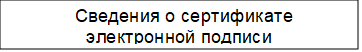 Приложение №4 к административному регламенту предоставления муниципальной услуги "Выдача разрешения на использование земель или земельного участка, которые находятся в государственной или муниципальной собственности, без предоставления земельных участков и установления сервитута, публичного сервитута"Форма заявления о предоставлении муниципальной услугикому: ______________________________________________________________________(наименование уполномоченного органа, осуществляющего выдачу разрешения на размещение объекта)от кого: ________________________________________________________________(полное наименование, ИНН, ОГРН юридического лица, ИП)______________________________________________________________________(контактный телефон, электронная почта, почтовый адрес)______________________________________________________________________(фамилия, имя, отчество (последнее - при наличии), данные документа, удостоверяющего личность, контактный телефон, адрес электронной почты, адрес регистрации, адрес фактического проживания уполномоченного лица)__________________________________________________________________________________                         (данные представителя заявителя)Заявление о выдаче разрешения на использование земель, земельного участка или части земельного участка, находящихся в государственной или муниципальной собственности	В соответствии со статьями 39.33 и 39.34 Земельного кодекса Российской Федерации (либо в соответствии со статьей 39.36 Земельного кодекса Российской Федерации, постановлением Правительства Ханты-Мансийского автономного округа - Югры от 19.06.2015 №174-п "О порядке и условиях размещения объектов, виды которых установлены Правительством Российской Федерации и размещение которых может осуществляться на землях или земельных участках, находящихся в государственной или муниципальной собственности, без предоставления земельных участков и установления сервитута, публичного сервитута в Ханты-Мансийском автономном округе - Югре") прошу выдать разрешение на использование земельного участка (части земельного участка, земель государственной неразграниченной собственности) с целью:_______________________________________________________________________________(цель использования земельного участка)на землях __________________________________________________________________________________________________________________________________________________________________________________________                 (муниципальной собственности, собственности субъекта Российской Федерации, государственной неразграниченной собственности) _____________________________________________________________________________________________________________на срок _____________________________________________________________________________(указать количество месяцев)Кадастровый номер земельного участка (при наличии) ___________________________________Сведения о вырубке деревьев                   ________________________________________________________________________________________________________________________________________________________________Приложение: _______________________________________________________________________(документы, которые представил заявитель)Результат предоставления муниципальной услуги прошу:Дата ______Согласие
на обработку персональных данных (для физических лиц)В соответствии с требованиями статьи 9 Федерального закона от 27.07.2006 №152-ФЗ                    "О персональных данных" даю согласие на обработку и передачу моих персональных данных, включающих фамилию, имя, отчество, пол, дату рождения, адрес проживания (прописки), реквизиты документа, удостоверяющего личность, реквизиты документа, подтверждающего полномочия представителя, контактный телефон, а также любых других персональных данных.Вышеуказанные персональные данные предоставляю для обработки в целях обеспечения соблюдения в отношении меня законодательства Российской Федерации
в сфере земельных отношений, связанных с оформлением прав на земельные участки для реализации полномочий, возложенных действующим законодательством
на уполномоченный орган. Предоставляю уполномоченному органу право осуществлять все действия (операции) с моими персональными данными, включая сбор, систематизацию, накопление, хранение, обновление, изменение, использование, передачу, обезличивание, блокирование, уничтожение. Уполномоченный орган вправе обрабатывать мои персональные данные посредством внесения их в электронную базу данных, включения в списки (реестры) и отчетные формы, предусмотренные документами, регламентирующими предоставление отчетных данных (документов).Настоящее согласие действует бессрочно. Данное согласие может быть отозвано
в любой момент по моему письменному заявлению. Я подтверждаю, что, давая такое согласие,                     я действую по собственной воле и в своих интересах.Ф.И.О. заявителя (представителя) ___________________________Подпись заявителя (представителя) __________________________Дата ____________Приложение №5к административному регламенту предоставления муниципальной услуги "Выдача разрешения на использование земель или земельного участка, которые находятся в государственной или муниципальной собственности, без предоставления земельных участков и установления сервитута, публичного сервитута"Состав, последовательность и сроки выполнения административных процедур (действий) при предоставлении
муниципальной услугиПриложение №6 к административному регламенту предоставления муниципальной услуги "Выдача разрешения на использование земель или земельного участка, которые находятся в государственной или муниципальной собственности, без предоставления земельных участков и установления сервитута, публичного сервитута"Форма заявления об исправлении допущенных опечаток и (или) ошибок в выданных в результате предоставления муниципальной услуги документахкому: ______________________________________________________________________(наименование уполномоченного органа, осуществляющего выдачу разрешения на размещение объекта)от кого: ________________________________________________________________(полное наименование, ИНН, ОГРН юридического лица, ИП)______________________________________________________________________(контактный телефон, электронная почта, почтовый адрес)______________________________________________________________________(фамилия, имя, отчество (последнее - при наличии), данные документа, удостоверяющего личность, контактный телефон, адрес электронной почты, адрес регистрации, адрес фактического проживания уполномоченного лица)__________________________________________________________________________________                         (данные представителя заявителя)ЗАЯВЛЕНИЕ
об исправлении допущенных опечаток и (или) ошибок в выданных в результате предоставления муниципальной услуги документахПрошу исправить опечатку и (или) ошибку в ___________________________ .
                                                                                        указываются реквизиты и название документа,                                                                                                                      выданного уполномоченным органом в результате                                                                                                                                   предоставления государственной услугиПриложение (при наличии): __________________________________________.                                                                                                        прилагаются материалы, обосновывающие наличие                                                                                                                            опечатки и (или) ошибкиПодпись заявителя ___________________Дата _____________"Об утверждении административного регламента предоставления муниципальной услуги "Выдача разрешения на использование земель или земельного участка, которые находятся в государственной или муниципальной собственности, без предоставления земельных участков и установления сервитута, публичного сервитута"Приложение № 1к административному регламенту      предоставления муниципальной услуги "Выдача разрешения на использование земель или земельного участка, которые находятся в государственной или муниципальной собственности, без предоставления земельных участков и установления сервитута, публичного сервитута" Департамент муниципальной собственности и земельных ресурсов администрации городаСведения обэлектронной подписиПриложение № 2к административному регламенту      предоставления муниципальной услуги "Выдача разрешения на использование земель или земельного участка, которые находятся в государственной или муниципальной собственности, без предоставления земельных участков и установления сервитута, публичного сервитута" Департамент муниципальной собственности и земельных ресурсов администрации городаСведения обэлектронной подписиПриложение № 3к административному регламенту      предоставления муниципальной услуги "Выдача разрешения на использование земель или земельного участка, которые находятся в государственной или муниципальной собственности, без предоставления земельных участков и установления сервитута, публичного сервитута" Департамент муниципальной собственности и земельных ресурсов администрации города№пункта административного регламентаНаименование основания для отказав соответствии с единым стандартомРазъяснение причин отказа                              в предоставлении услуги2.21.1заявление подано с нарушением требований, установленных пунктами 3, 4 Правил выдачи разрешений на использование земель или земельного участка, находящихся в государственной или муниципальной собственности, утвержденных постановлением Правительства Российской Федерации от 27.11.2014 №1244указываются основания такого вывода2.21.2в заявлении указаны цели использования земель или земельного участка или объекты, предполагаемые к размещению, не предусмотренные пунктом 1 статьи 39.34 Земельного кодекса Российской Федерацииуказываются основания такого вывода2.21.3земельный участок, на использование которого испрашивается разрешение, предоставлен физическому или юридическому лицууказываются основания такого вывода2.22.1заявление подано с нарушением требований, установленных пунктами 5, 6 постановления Правительства Ханты-Мансийского автономного округа-Югры от 19.06.2015 №174-п "О порядке и условиях размещения объектов, виды которых установлены Правительством Российской Федерации и размещение которых может осуществляться на землях или земельных участках, находящихся в государственной или муниципальной собственности, без предоставления земельных участков и установления сервитута, публичного сервитута в Ханты-Мансийском автономном округе - Югре"указываются основания такого вывода2.22.2земельный участок, в границах которого испрашивается разрешение на размещение объекта, предоставлен в собственность, аренду, постоянное (бессрочное) пользование, безвозмездное пользование юридическому лицу, индивидуальному предпринимателю или гражданину, либо в отношении указанного земельного участка (земель) заключено соглашение об установлении сервитута, принято решение об установлении публичного сервитута, принято решение о предварительном согласовании его предоставления, срок действия которого не истек, и с заявлением о выдаче разрешения обратилось иное не указанное в этом решении лицо.указываются основания такого вывода2.22.3На земли или земельный участок, на использование которых испрашивается разрешение, ранее выдано разрешение другому физическому или юридическому лицу, индивидуальному предпринимателю.указываются основания такого вывода2.22.4Размещение объектов не допускается в соответствии с документами территориального планирования, правилами землепользования и застройки, документацией по планировке территории или землеустроительной документацией.указываются основания такого вывода2.22.5Земельный участок, на использование которого испрашивается разрешение, является предметом аукциона, извещение о проведении которого размещено в соответствии с пунктом 19 статьи 39.11 Земельного кодекса Российской Федерации.указываются основания такого вывода2.22.6Размещение объектов приведет к невозможности использования земельного участка в соответствии с установленным видом его разрешенного использования.указываются основания такого выводанаправить в форме электронного документа в личный кабинет в федеральной государственной информационной системе "Единый портал государственных                      и муниципальных услуг (функций)" / в региональной информационной системе Ханты-Мансийского автономного округа - Югры "Портал государственных и муниципальных услуг (функций) Ханты-Мансийского автономного округа - Югры"выдать на бумажном носителе при личном обращении в уполномоченный орган  либо в многофункциональный центр предоставления государственных                                           и муниципальных услуг, расположенный по адресу: _________________________________________________________________________________________направить на бумажном носителе на почтовый адрес: ________________________________________________________________________________________указывается один из перечисленных способовуказывается один из перечисленных способов(подпись)(фамилия, имя, отчество (последнее - при наличии))Основание для начала административной процедуры Содержание административных действийСрок выполнения административных действий Должностное лицо, ответственное за выполнениеадминистративного действияМесто выполненияадминистративного действия/ используемаяинформационная системаКритерии принятия решенияРезультатадминистративного действия, способфиксации1.  Проверка документов и регистрация заявления о предоставлении муниципальной услуги1.  Проверка документов и регистрация заявления о предоставлении муниципальной услуги1.  Проверка документов и регистрация заявления о предоставлении муниципальной услуги1.  Проверка документов и регистрация заявления о предоставлении муниципальной услуги1.  Проверка документов и регистрация заявления о предоставлении муниципальной услуги1.  Проверка документов и регистрация заявления о предоставлении муниципальной услуги1.  Проверка документов и регистрация заявления о предоставлении муниципальной услугиПоступление заявления о предоставлении муниципальной услуги и документов для предоставления муниципальной  услуги в Департаментприем и проверка комплектности документов 1 рабочий деньСпециалист Департамента, ответственный за делопроизводствоДепартамент/ГИС-регистрация
заявления и
документов в ГИС
(присвоение номера и
датирование);
назначение лица,
ответственного за
предоставление муниципальной
услуги, и передача
ему документовПоступление заявления о предоставлении муниципальной услуги и документов для предоставления муниципальной  услуги в Департаментрегистрация заявления о предоставлении муниципальной услуги в системе электронного документооборота администрации города1 рабочий деньСпециалист Департамента, ответственный за делопроизводствоДепартамент/ГИСрегистрация
заявления и
документов в ГИС
(присвоение номера и
датирование);
назначение лица,
ответственного за
предоставление муниципальной
услуги, и передача
ему документовПоступление заявления о предоставлении муниципальной услуги и документов для предоставления муниципальной  услуги в Департаментпроверка заявления о предоставлении муниципальной услуги и
документов представленных для
получения  муниципальной
услуги1 рабочий деньСпециалист Уполномоченного органа,
ответственный за
предоставление
услугиУполномоченный орган /ГИС-Направленное
заявителю
электронное
уведомление о
приеме заявления о предоставлении муниципальной услуги к
рассмотрению 2. Получение сведений посредством СМЭВ2. Получение сведений посредством СМЭВ2. Получение сведений посредством СМЭВ2. Получение сведений посредством СМЭВ2. Получение сведений посредством СМЭВ2. Получение сведений посредством СМЭВ2. Получение сведений посредством СМЭВпакет
зарегистрированных документов, поступивших
специалисту  Уполномоченного органа, ответственному за
предоставление муниципальной  услугинаправление межведомственных
запросовв день регистрации заявления о предоставлении муниципальной услуги и документовСпециалист  Уполномоченного органа,
ответственный за
предоставление муниципальной
услугиУполномоченный орган/ГИС/СМЭВотсутствие
документов,
необходимыхдля
предоставления муниципальной
услуги,
находящихся в
распоряжении
государственных органов
(организаций)направление
межведомственного
запроса в органы(организации),
предоставляющие
документы (сведения),
предусмотренные
пунктом 2.10
административного
регламента, в том
числе с использованием
СМЭВпакет
зарегистрированных документов, поступивших
специалисту  Уполномоченного органа, ответственному за
предоставление муниципальной  услугиполучение ответов на
межведомственные запросы,
формирование полного
комплекта документов5 рабочих дней со дня
направления
межведомственного
запроса в орган или
организацию,
предоставляющие
документ и
информацию,
если иные сроки не
предусмотрены
законодательством РФ и субъекта РФСпециалист  Уполномоченного органа,
ответственный за
предоставление муниципальной
услугиУполномоченный орган /ГИС/
СМЭВ-получение
документов (сведений),
необходимых для
предоставления муниципальной
услуги3. Рассмотрение документов и сведений3. Рассмотрение документов и сведений3. Рассмотрение документов и сведений3. Рассмотрение документов и сведений3. Рассмотрение документов и сведений3. Рассмотрение документов и сведений3. Рассмотрение документов и сведенийпакет зарегистрированных документов, поступивших специалисту Уполномоченного органа, ответственному за
предоставление муниципальной
услугипроведение соответствия документов и сведений требованиям нормативных правовых актов предоставления муниципальной
услуги1 рабочий
деньСпециалист  Уполномоченного органа,
ответственный за
предоставление муниципальной
услугиУполномоченный орган / ГИСоснования
отказа в
предоставлении муниципальной
услуги,
предусмотренные пунктом 2.21
административного регламентапроект результата
предоставления муниципальной
услуги 4. Принятие решения4. Принятие решения4. Принятие решения4. Принятие решения4. Принятие решения4. Принятие решения4. Принятие решенияпроект результата
предоставления муниципальной
услугипринятие решения о
предоставлении  муниципальной услуги или об отказе в предоставлении муниципальной  услуги5 рабочих
днейДолжностное лицо Департамента, Уполномоченного органа Департамент/Уполномоченный органа / ГИС–результат предоставления муниципальной  услуги
подписанныйусиленной
квалифицированной
подписью
должностного лица Департамента,  Уполномоченного органа, в соответствии с пунктом 2.5 административного регламента5. Выдача результата5. Выдача результата5. Выдача результата5. Выдача результата5. Выдача результата5. Выдача результата5. Выдача результатаформирование и
регистрация
результата муниципальной
услуги, в форме
электронного
документа в ГИСрегистрация результата
предоставления муниципальной
услугипосле окончания
процедуры принятия решения Специалист Уполномоченного органа,
ответственный за
предоставление муниципальной
услугиУполномоченный орган / ГИС–внесение сведений о
конечном результате
предоставления муниципальной
услугиформирование и
регистрация
результата муниципальной
услуги, в форме
электронного
документа в ГИСнаправление в МФЦ
результата муниципальной  услуги,в форме электронного
документа, подписанного усиленной
квалифицированной
подписью
должностного лица Департамента, Уполномоченного органа, в соответствии с пунктом 2.5 административного регламентав сроки,
установленные
соглашениемо взаимодействии Специалист Уполномоченного органа,
ответственный за
предоставление муниципальной
услугиУполномоченный орган /АИС МФЦ Указание
заявителем в
запросе способа
выдачирезультата муниципальной  услуги в МФЦ, а также подача запроса через МФЦвыдача результата
 муниципальной услуги заявителюв форме бумажного документа, подтверждающего содержаниеэлектронного
документа, заверенного печатью МФЦ; внесение сведений в ГИС о выдаче результата муниципальной услугиформирование и
регистрация
результата муниципальной
услуги, в форме
электронного
документа в ГИСнаправление заявителю
результата предоставления муниципальной
услуги в личный кабинет на  Едином или региональном порталев день
регистрации
результата
предоставления муниципальной
услугиСпециалист  Уполномоченного органа,
ответственный за
предоставление муниципальной
услугиГИСрезультат муниципальной  услуги, направленный заявителю на личный кабинет Едином или региональном портале6. Внесение результата муниципальной услуги в реестр решений6. Внесение результата муниципальной услуги в реестр решений6. Внесение результата муниципальной услуги в реестр решений6. Внесение результата муниципальной услуги в реестр решений6. Внесение результата муниципальной услуги в реестр решений6. Внесение результата муниципальной услуги в реестр решений6. Внесение результата муниципальной услуги в реестр решенийформирование и
регистрация результата муниципальной
услуги, в форме электронного
документа в ГИСвнесение сведений о результате предоставления муниципальной  услуги, в реестр решений1 рабочий
деньСпециалист  Уполномоченного органа,ответственный за
предоставление муниципальной
услугиГИС-результат
предоставления муниципальной
услуги, внесен в реестр